ProceduresLesson Plan Title: Pop Triptych Lesson Plan Title: Pop Triptych Lesson Plan Title: Pop Triptych Length: ~8 class periodsLength: ~8 class periodsCourse Name PaintingGrade LevelGrade LevelHigh SchoolEnduring Understanding(s)	Prepared Graduate Competency(ies)Artists mirror society and culture when creating a work of art. Comprehend-Transfer the value of visual arts to lifelong learning and the human experience-Recognize, articulate, and debate that the visual arts are a means for expression-Analyze, interpret, and make meaning of art and design critically using oral and written discourseReflect- Recognize, articulate, and implement critical thinking in the visual arts by synthesizing, evaluating, and analyzing visual informationCreate-Recognize, interpret, and validate that the creative process builds on the development of ideas through a process of inquiry, discovery, and research-Develop and build appropriate mastery in art-making skills using traditional and new technologies and an understanding of the characteristics and expressive features of art and designTransfer-Transfer the value of visual arts to lifelong learning and the human experienceObjectives/Learning TargetsObjectives/Learning Targets1. Students will be able to create a watercolor triptych inspired by the works of Andy Warhol.(Bloom’s: Creating; Standard: Create; GLE: Assess and produce art with various materials and methods)2. Students will be able to express an emotion through photographs that show a reaction to scenarios related to current popular culture. (Bloom’s: Applying; Standard: Transfer; GLE: Communication through advanced visual methods is a necessary skill in everyday life)3. Students will be able to demonstrate basic Photoshop editing techniques to create a black and white stencil of their portraits using the threshold effect. (Bloom’s: Creating; Standard: Create; GLE: Demonstrate competency in traditional and new art media, and apply appropriate and available technology to express ideas)4. Students will be able to evaluate the relationship between Andy Warhol, popular culture, and Banksy’s ideas and techniques. (Bloom’s: Evaluating; Standard: Reflect; GLE: Reflective strategies are used to understand the creative process) & (Bloom’s: Understanding; Standard: Comprehend; GLE: Conceptual art theories explain how works of art are created)5. Students will be able to write and verbally support their idea of Andy Warhol’s art by responding to the question, “is it art.” (Bloom’s: Evaluating; Standard: Reflect; GLE: Reflective strategies are used to understand the creative process; Interpretation is a means for understanding and evaluating works of art)6. Students will be able to use their knowledge of an art critic to write either a good or bad review about a piece of Andy Warhol’s art based on random selection. (Bloom’s: Creating; Standard: Create; GLE: Recognize, compare, and affirm that the making and study of art and design can be approached from a variety of viewpoints, intelligences, and perspectives) (Bloom’s: Evaluating; Standard: Transfer; GLE: The work of art scholars impacts how art is viewed today; Art is a lifelong endeavor)7. Students will be able to analyze Andy Warhol’s art while on a field trip to a museum and after the experience respond again to “is it art.” (Bloom’s: Analyzing: Standard: Reflect; GLE” Interpretation is a means for understanding and evaluating works of art)1. Students will be able to create a watercolor triptych inspired by the works of Andy Warhol.(Bloom’s: Creating; Standard: Create; GLE: Assess and produce art with various materials and methods)2. Students will be able to express an emotion through photographs that show a reaction to scenarios related to current popular culture. (Bloom’s: Applying; Standard: Transfer; GLE: Communication through advanced visual methods is a necessary skill in everyday life)3. Students will be able to demonstrate basic Photoshop editing techniques to create a black and white stencil of their portraits using the threshold effect. (Bloom’s: Creating; Standard: Create; GLE: Demonstrate competency in traditional and new art media, and apply appropriate and available technology to express ideas)4. Students will be able to evaluate the relationship between Andy Warhol, popular culture, and Banksy’s ideas and techniques. (Bloom’s: Evaluating; Standard: Reflect; GLE: Reflective strategies are used to understand the creative process) & (Bloom’s: Understanding; Standard: Comprehend; GLE: Conceptual art theories explain how works of art are created)5. Students will be able to write and verbally support their idea of Andy Warhol’s art by responding to the question, “is it art.” (Bloom’s: Evaluating; Standard: Reflect; GLE: Reflective strategies are used to understand the creative process; Interpretation is a means for understanding and evaluating works of art)6. Students will be able to use their knowledge of an art critic to write either a good or bad review about a piece of Andy Warhol’s art based on random selection. (Bloom’s: Creating; Standard: Create; GLE: Recognize, compare, and affirm that the making and study of art and design can be approached from a variety of viewpoints, intelligences, and perspectives) (Bloom’s: Evaluating; Standard: Transfer; GLE: The work of art scholars impacts how art is viewed today; Art is a lifelong endeavor)7. Students will be able to analyze Andy Warhol’s art while on a field trip to a museum and after the experience respond again to “is it art.” (Bloom’s: Analyzing: Standard: Reflect; GLE” Interpretation is a means for understanding and evaluating works of art)Accommodations and Modifications Write, speak and demonstrate instructions and techniques. Repeat what the students will be doing for that day, and the expected outcome of the exercise Have instruction/guideline worksheet both printed and electronic  Students can use a template to lay out their triptych Students can take their own picture To challenge students have them create their own popular culture scenario for them to react too Vocabulary/Literacy IntegrationWatercolor, Masking fluid, Threshold, Burn/Dodge, Scenario, Stencil, Pop art, Street art, Layer, Composition, Triptych, Portrait, Critic, Expressive features  Students will…Discuss as a table group as well as a classRake notes on Andy WarholWrite which scenario they reacted too in their sketchbook as well as on the back of their final painting As a group write a critical judgment review on a piece of artIn sketchbook answer, “Is it art.”On field trip answer questions about one of Andy Warhol’s prints MaterialsComputer labPhotoshopCamera32 sheets of watercolor paperWatercolor paint (tube)Masking fluidPaint brushes Documentation cameraBanksy videosField trip notes pptField trip permission slip/itinerary TapePencils / erasersLight boxWindowPrinter6 layout stencil Assignment handoutWord photo templateWarhol PowerPoint Critique worksheet6 different Andy Warhol prints Resourceshttp://www.colbertnation.com/the-colbert-report-videos/429573/october-07-2013/banksy-s-new-york-reign-of-terrorhttp://youtu.be/UgdHeac4bsMhttp://youtu.be/jUh_NSpiTsYhttp://youtu.be/SdbOrNLcC0I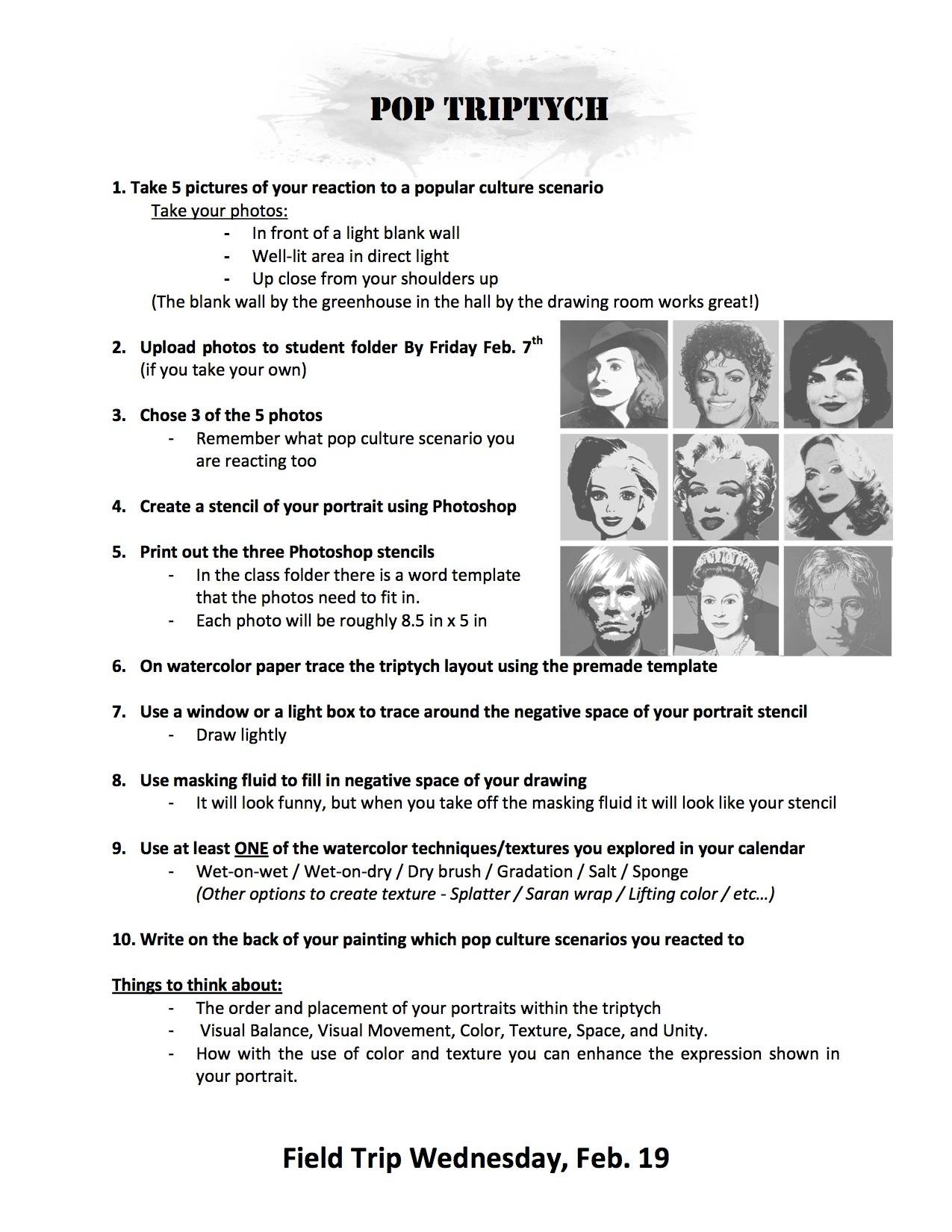 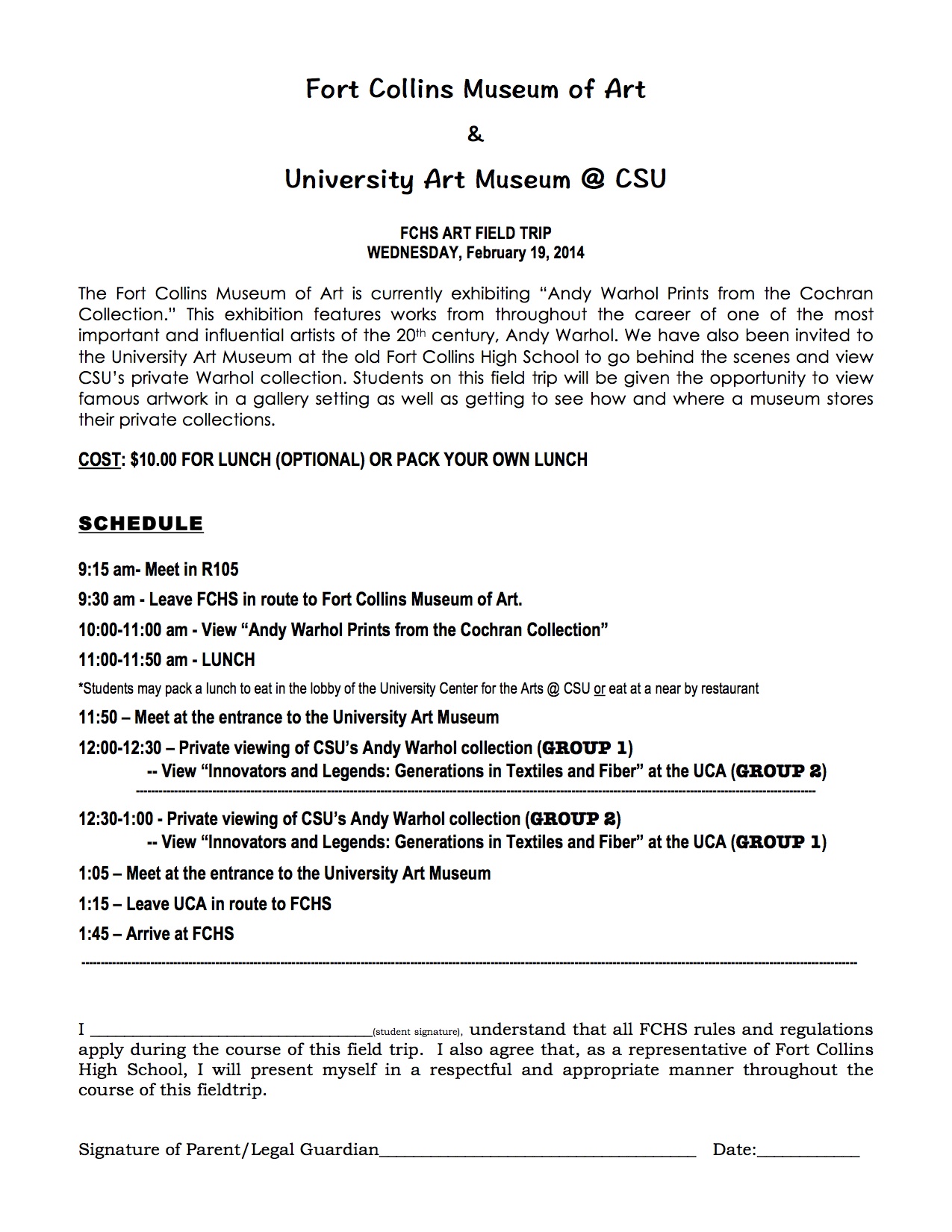 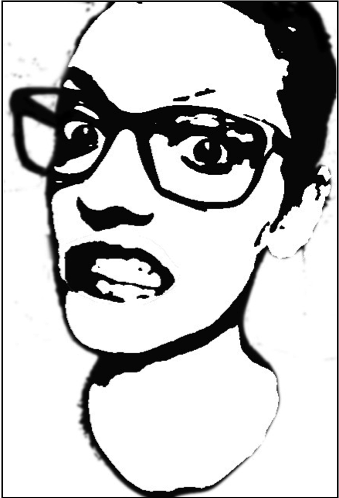 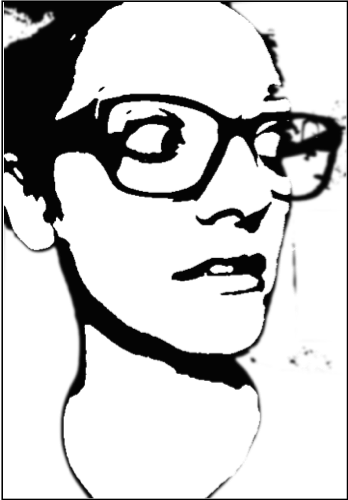 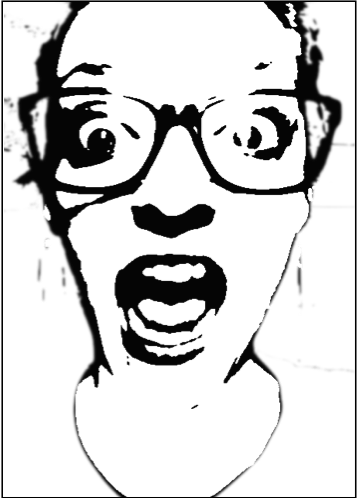 Photoshop threshold word doc/ppt1. File >> Open >>(Your photo)2. Image>> Mode >> Grayscale3. Filter >> Blur >> Gaussian Blur (2-3 Pixels) 4. Layer → Duplicate background layer5. Image → Adjustments → Threshold → Move toggle right or left till you find the perfect outline6. If there are spots you would like to lighten up or darken…    1. Select background image    2. Dodge (lightens) or burn (darkens) tool. 7. File >> Save As… >> Save to your student folder as a JPEGField trip questions1. Title: (title,date,size)2. Why do you like it?3. What do you see? (Color, shapes, textures, objects)4. DRAW IT! Approximately ½ page 5. Meaning- Interpret what the artist is trying to say 6. One piece you don’t like and whyArtwork for critic review100 Cans (1962)Untitled from Marilyn Monroe (Marilyn) (1967)Brillo Boxes (1969 version of 1964 original) Mao (1973)General Electric with Waiter (1984)Self-Portrait (1986)PreparationPictures will be taken during watercolor intro There will be a list of 5 different scenarios. We will read each scenario, and your picture should show your expression related to the scenario.  Students have the option to take their own picture using their phones, but will be due on Feb. 5th.Student pictures will be uploaded to their student file or have in their email.The scenarios1.You are watching the Superbowl halftime show, and Bruno Mars doesn’t show up! Then the broncos lose2.Miley Cyrus fell off of a wrecking ball3.You are walking down the street and see a large group of people planking… Then they start doing the Harlem shake 4.Yolo 5.Justin Bieber gets deported Other preparationPaper work for field tripAll PowerPoints / Youtube videos/ worksheets/ handoutsStencil layoutTeacher example of triptych / Photoshop step by stepWatercolor supplies set out (wax resist containers / watercolor tubes / watercolor technique boxes / watercolor paper cut)Motivation / Anticipatory Sethttp://www.colbertnation.com/the-colbert-report-videos/429573/october-07-2013/banksy-s-new-york-reign-of-terrorGroup discussion answering:Do you think graffiti or street art is art?What is the purpose of it?Do you think using a stencil is ‘cheating’?Day 1Time1.All you need is a sketchbook and something to write withStart video clip #1 http://www.colbertnation.com/the-colbert-report-videos/429573/october-07-2013/banksy-s-new-york-reign-of-terror 10 min 2.When video is over, ask:- Do you think graffiti is art?- What is the purpose of it?- Do you think using a stencil is ‘cheating’?5 min3Start video clip #1 http://youtu.be/UgdHeac4bsM10 min4.When video is over, ask:-What technique is Banksy using?- How has he never been caught? 5 min 5.Work on Calendar for rest of class-Due Wednesday 20 minDay 2TimeStudents attach the calendars with paper fasteners  -Make sure the months are in order- Put your name on the back - Turn in to portfolio - You have 10 minutes - When done take out your sketchbook and something to write with → Remind students to have their pictures done by the next class period. Ask which students still need to have their picture taken. (Friday)When done take out your sketchbook and something to write with → Remind students to have their pictures done by the next class period. Ask which students still need to have their picture taken. (Friday)10 min1Today we will be introducing our next project. So all you’ll need today are your sketchbooks and something to write withRecap what we did last class- Banksy videos Ask:Why do you think we watched this?What is one thing you found most interesting?Can you think of a famous artist who might have inspired Banksy’s style? or graffiti in general? 10 min2PowerPoint on Andy Warhol20 min3Intro to Project1. Take 5 pictures of your reaction to a popular culture scenarioTake your photos:- In front of a light blank wall / Well-lit area in direct light / Up close from your shoulders up(The blank wall by the greenhouse in the hall by the drawing room works great!)2. Upload photos to student folder By Friday Feb. 7th (if you take your own)3. Chose 3 of the 5 photos  - Remember what pop culture scenario you are reacting too 4. Create a stencil of your portrait using Photoshop5. Print out the three Photoshop stencils  - In the class folder there is a word template that the photos need to fit in.- Each photo will be roughly 8.5 in x 5 in6. On watercolor paper trace the triptych layout using the premade template7. Use a window or a light box to trace around the negative space of your portrait stencil8. Use masking fluid to fill in negative space of your drawing- It will look funny, but when you take off the masking fluid it will look like your stencil9. Use at least one of the watercolor techniques/textures you explored in your calendar- Wet-on-wet / Wet-on-dry / Dry brush / Gradation / Salt / Sponge(Other options to create texture - Splatter / Saran wrap / Lifting color / etc…)10.  Write on the back of your painting which pop culture scenarios you reacted toThings to think about:- The order and placement of your portraits within the triptych- Visual Balance, Visual Movement, Color, Texture, Space, and Unity.- How with the use of color and texture you can enhance the expression shown in your portrait.20 min4By a show of hands who has used Photoshop before? 1 min5Tell the class that tomorrow we will meet in the computer lab to start our project… and if they chose to take their own pictures to make sure they are uploaded to their student folder or emailed to themselves so we can start working on them the next class period. 1 min6If there is time left let the students go take their pictures or finish their calendars Day 3Day 3Time11Computer lab - Demo threshold technique on Photoshop Put step by step directions in the class folder 1. File >> Open >>(Your photo)2. Image>> Mode >> Grayscale3. Filter >> Blur >> Gaussian Blur (2-3 Pixels) 4. Layer → Duplicate background layer5. Image → Adjustments → Threshold → Move toggle right or left till you find the perfect outline6. If there are spots you would like to lighten up or darken…    1. Select background image    2. Dodge (lightens) or burn (darkens) tool. (Keep the threshold layer visible so you can see what changes.)
7. File >> Save As… >> Save to your student folder as a JPEGComputer lab - Demo threshold technique on Photoshop Put step by step directions in the class folder 1. File >> Open >>(Your photo)2. Image>> Mode >> Grayscale3. Filter >> Blur >> Gaussian Blur (2-3 Pixels) 4. Layer → Duplicate background layer5. Image → Adjustments → Threshold → Move toggle right or left till you find the perfect outline6. If there are spots you would like to lighten up or darken…    1. Select background image    2. Dodge (lightens) or burn (darkens) tool. (Keep the threshold layer visible so you can see what changes.)
7. File >> Save As… >> Save to your student folder as a JPEG20 min22Rest of day to work on photos. Print out stencils Landscape-2 per page (8.5x5)Rest of day to work on photos. Print out stencils Landscape-2 per page (8.5x5)70 min33Meet back in the classroom next classMeet back in the classroom next classDay 4Day 4Time11Demo:Triptych layout using stencilLight box or window to trace stencil onto watercolor paperDraw light! How to apply tape to boarders and paint boardDemo:Triptych layout using stencilLight box or window to trace stencil onto watercolor paperDraw light! How to apply tape to boarders and paint board15 min22Students work - Computer lab if neededStudents work - Computer lab if needed30 minDay 5Time1Demo:How to apply wax resist around drawingHave warm water and soap at desk to clean brush while working otherwise the wax resist will ruin your brushDemo:How to apply wax resist around drawingHave warm water and soap at desk to clean brush while working otherwise the wax resist will ruin your brushDemo:How to apply wax resist around drawingHave warm water and soap at desk to clean brush while working otherwise the wax resist will ruin your brush15 min2Students work - Computer Lab if needed Students work - Computer Lab if needed Students work - Computer Lab if needed 70 minDay 6/7Day 6/7Day 6/7TimeStudent work days 45 minHand out field trip permission slip and itinerary - needs to be signed by parents the day before the field tripDay 8Time1Remind students that today is the day of the field trip and we are going to do some activities to prepare us. All they need out is a sketchbook and something to write withTurn on http://youtu.be/SdbOrNLcC0IAfter video have students answer “is it art” in their sketchbooks15 min2Does what a critic says influence the viewers opinion on something?Have you ever read a movie review? Read a review on something you were going to buy?- Did it change your mind?Turn on http://youtu.be/jUh_NSpiTsYAfter video discuss the role of a critic During discussion pass out Andy Warhol prints to each table 15 min3At each table students will be given a copy of one of Andy Warhol’s paintings. On the backside it will either say good or bad. As a group students will write a review defending the view based on the painting at their desk. 15 min4Each group reads their review to the class- Class decides if it was suppose to be a good review or a bad review15 min5Pull up what they will be doing at the field trip pptStudents write in sketchbook the questions they will have to answer at the museum 1. Title: (title,date,size)2. Why do you like it?3. What do you see? (Color, shapes, textures, objects)4. DRAW IT! Approximately ½ page 5. Meaning- Interpret what the artist is trying to say 6. One piece you don’t like and whyThe drawing must be half a pageBe descriptive – Use appropriate art terminology Write a response again to “is it art” after the field trip- Did seeing the work in person change your perspective? 10 min 6Spend the rest of the class finishing up watercolor triptych- Due the following class period 20 min7Everyone meet in drawing room at 9:158With whole group:Hand out itinerary Give directions to museum Make sure everyone knows who they are driving withMuseum expectations How to get to CSU museum Explain what happens if they are late 10 minPost-AssessmentPost-Assessment InstrumentDid the student create a watercolor triptych inspired by the works of Andy Warhol?Did the student take 5 portrait pictures that is a reaction to scenarios related to current popular culture?Did the student demonstrate basic Photoshop editing techniques to create 3 black and white stencils of their portraits using the threshold effect?Did the student write a response in their sketchbooks that supports their idea of Andy Warhol’s art by answering to the question, “is it art?” Did the student write either a good or bad review about a piece of Andy Warhol’s art based on random selection?Did the student analyze Andy Warhol’s art while on a field trip and answer the questions in there sketchbook as well respond again to “is it art?” Sketchbook check-Andy Warhol notes___/10ptsIs it Art response 1 ___/20ptsField trip notes ___/30pts (5pts each question)Is it Art response 2 ___/20ptsDid they…Write a critic review in a group ___/20ptsTake 5 reaction pictures? ___/25ptsFinal Rubric Project Requirements: 5pts each = 25pts totalUse of medium/craftsmanship: 5pts each = 25pts totalComposition: 5pts each = 25pts totalParticipation: 5pts each = 25pts total           / 100